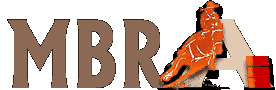 	2021 Request for Change in Payout Application	MANITOBA BARREL RACING ASSOCIATIONPO Box 218. Esterhazy, SK S0A 0X0Tel: 306-745-7076 e-mail: mbrasecretary@hotmail.comFORM MUST BE SUBMITTED IN ADVANCE OF THE JACKPOT TO ALLOW THE BOARD OF DIRECTORS TIME TO REVIEW THE APPLICATION – NO EXCEPTIONS!Applicants fill in the entire form with as much information as possible.The above description is what will be used on the MBRA website when posting the jackpot on our calendar of events. Directions: Form must be e-mailed or faxed to the office prior to the jackpot. Application can be included with your sanction form. You will be notified after receipt of the request if your application for change to the standard MBRA payout rules has been approved.  Approved jackpots are still required to submit the sanction fee and prize fund to the MBRA office and all other MBRA rules must be adhered to during the jackpot.  (i.e.: all competitors must hold valid memberships or permits to compete). List of competitors with horse’s names and required fees must be submitted to the office within one week of the jackpot. Office Use Only:  Change in payout approved:    YES   	NO If you have any questions or concerns please feel free to contact the MBRA office at mbrasecretary@hotmail.com.Date of Jackpot:Location (Town and Province):Jackpot Host Name: Jackpot Host Phone Number: Jackpot Host E-mail: Amount of Added Money:Provide a description of the payout to be offered for each division at the jackpot: Example: (Include number of D’s to be paid out, how the D’s will be split (ex: full second or half second), percentage spit of money)Provide a description of the payout to be offered for each division at the jackpot: Example: (Include number of D’s to be paid out, how the D’s will be split (ex: full second or half second), percentage spit of money)